Year: 3/4 AAutumn 1Autumn 2Spring 1Spring 2Summer 1Summer 2Book (Main Driver Text)Miraculous Journey of Edward Tullane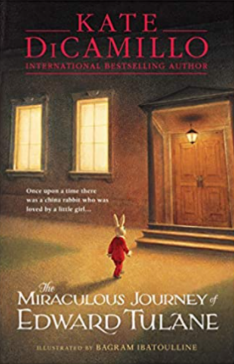  The Comet 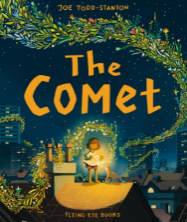 Keep off the Tracks 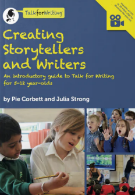 Moon Juice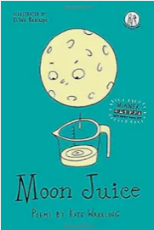   Cinderella of the Nile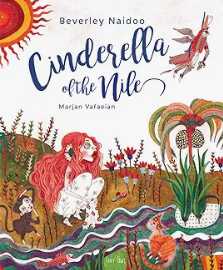 Rhythm of the Rain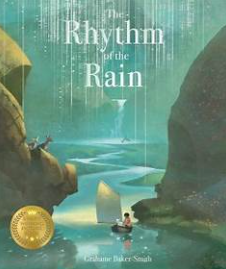 WaterCharging About: The Story of  Electricity 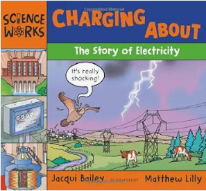 Greek Myths - Midas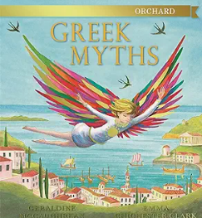 ThemeEmpathy/KindnessGrowing and ChangingGrowing and changingResilienceEgyptiansWater/RiversAncient GreeceLiterary form NarrativeNarrativeNarrativePoetryNarrativeClassic fictionNon-fictionMythWriting outcome Narrative RetellLetter - recount Non-chron reportDiary entryPoetry – verbs/listNarrative retellRetell warning story using tfw then innovateSetting description (pg.83 TfW)Narrative wish story – The King of the FishesRetell of Cinderella of the Nile with innovationRecount of residentialPersuasive letterDescriptive/kennings poetry Non chron – electricity or simple explanationGreek myth – retell (wishing story) Encyclopaedia excerptCompositionYear 3Plan: • discuss writing similar to that which they are planning to write in order to understand and learn from its structure, vocabulary and grammar • plan or say out loud what they are going to write about, including writing based on personal experiences • write down ideas, and/or key words, technical vocabulary and phrases • compose and rehearse sentences orally, including dialogue, developing vocabulary and sentence structure choices (National Curriculum English Appendix 2)Draft and write: • begin to develop the events in a narrative sequence • begin to include language that is more likely to be found in written texts rather than spoken language • include dialogue within story writing and begin to use this to reveal detail about character • use some detail in the description of setting and characters’ feelings or motives • write in a variety of genres and forms, including writing for real purposes and audiences • begin to select and use forms and vocabulary appropriate to the purpose / reader • assemble information on a subject and turn notes into sentences • include the use of devices to organise writing • prepare a range of different forms of poetry to read aloud and perform • write poetry using the features of poetic forms studied • include a structured sequence of events using a range of conjunctions and adverbs (see spag section for detail of year group expectations)• begin to use figurative language • select words for effect from a range provided. When selecting words and phrases for effect, children should be encouraged to consider the needs of the reader and/or the purpose of the text. Reading age-appropriate texts and discussing examples from these will support understanding and application. (see vocabulary / grammar section for detail of year group expectations) • begin to use a variety of sentence structures. When choosing sentence structures, children should be encouraged to consider the effect on their audience. Reading age-appropriate texts and discussing examples from these will support understanding and application. (see vocabulary / grammar section for detail of year group expectations) • ensure relevant details are included in both narrative and non-fiction writing e.g. barn owl, baby barn owl, snowy owl. They crossed a little bridge in a small valley full of tiny things. The eldest princess was too proud to answer. • begin to use paragraphs to group related materialsEvaluate and edit: • proof read for spelling, grammar and punctuation errors • re-read to check that their writing makes sense, that tenses are consistent and that pronouns are used accurately • begin to evaluate and edit the effectiveness of their own and others’ writing and suggest improvements. • begin to propose changes to vocabulary, punctuation, spelling and grammar • read aloud their own writing, to a group or the whole class, using the appropriate intonation and controlling the tone and volume so that the meaning is clear.Year 4Plan: • Discuss writing similar to that which they are planning to write in order to understand and learn from its structure, vocabulary and grammar • discuss ideas for writing, beginning to make personal choices when planning • write down ideas, and/or key words, technical vocabulary and phrases • rehearse sentences orally, including dialogue, developing vocabulary and sentence structure choices (National Curriculum English Appendix 2)Draft and write: • write narratives, developing the detail across the sequence of events • include language that is more likely to be found in written texts rather than spoken language • begin to develop mood and atmosphere, including through dialogue between characters • describe characters both physically and through their actions and speech • include setting descriptions across a text • write in a variety of genre and forms, using the appropriate form / features of the genre for audience and purpose • organise or categorise information based on notes from several sources • in non-narrative material, use simple organisational devices • prepare a range of different forms of poetry to read aloud and perform • write poetry using the features of poetic forms studied • sequence events clearly and show how one event leads to another, using appropriate conjunctions and adverbials (see spag section for detail)• include descriptive detail and figurative language to make writing more vivid • choose words and phrases for effect When selecting words and phrases for effect, children should be encouraged to consider the needs of the reader and/or the purpose of the text. Reading age-appropriate texts and discussing examples from these will support understanding and application. (see vocabulary / grammar section for detail of year group expectations) • begin to explore the effect of different sentence structures in their writing, for example by considering the effect of changing the order of the information on the reader: When choosing sentence structures, children should be encouraged to consider the effect on their audience. Reading age-appropriate texts and discussing examples from these will support understanding and application (see vocabulary / grammar section for detail of year group expectations) • begin to consider the reader when adding detail in both narrative and non-fiction writing• use paragraphs to organise ideas around a theme in non-fiction forms • use adverbials to connect one paragraph to another e.g. The next morning… Every day …But suddenly … • begin to use paragraphs to indicate changes in setting, character and time in a narrativeEvaluate and edit: • proof read for spelling, grammar and punctuation errors • re-read to check that their writing makes sense, that tenses are consistent and that pronouns are used accurately • evaluate and edit the effectiveness of their own and others’ writing and suggest improvements. • propose changes to vocabulary, punctuation, spelling and grammar • read aloud their own writing, to a group or the whole class, using the appropriate intonation and controlling the tone and volume so that the meaning is clearYear 3Plan: • discuss writing similar to that which they are planning to write in order to understand and learn from its structure, vocabulary and grammar • plan or say out loud what they are going to write about, including writing based on personal experiences • write down ideas, and/or key words, technical vocabulary and phrases • compose and rehearse sentences orally, including dialogue, developing vocabulary and sentence structure choices (National Curriculum English Appendix 2)Draft and write: • begin to develop the events in a narrative sequence • begin to include language that is more likely to be found in written texts rather than spoken language • include dialogue within story writing and begin to use this to reveal detail about character • use some detail in the description of setting and characters’ feelings or motives • write in a variety of genres and forms, including writing for real purposes and audiences • begin to select and use forms and vocabulary appropriate to the purpose / reader • assemble information on a subject and turn notes into sentences • include the use of devices to organise writing • prepare a range of different forms of poetry to read aloud and perform • write poetry using the features of poetic forms studied • include a structured sequence of events using a range of conjunctions and adverbs (see spag section for detail of year group expectations)• begin to use figurative language • select words for effect from a range provided. When selecting words and phrases for effect, children should be encouraged to consider the needs of the reader and/or the purpose of the text. Reading age-appropriate texts and discussing examples from these will support understanding and application. (see vocabulary / grammar section for detail of year group expectations) • begin to use a variety of sentence structures. When choosing sentence structures, children should be encouraged to consider the effect on their audience. Reading age-appropriate texts and discussing examples from these will support understanding and application. (see vocabulary / grammar section for detail of year group expectations) • ensure relevant details are included in both narrative and non-fiction writing e.g. barn owl, baby barn owl, snowy owl. They crossed a little bridge in a small valley full of tiny things. The eldest princess was too proud to answer. • begin to use paragraphs to group related materialsEvaluate and edit: • proof read for spelling, grammar and punctuation errors • re-read to check that their writing makes sense, that tenses are consistent and that pronouns are used accurately • begin to evaluate and edit the effectiveness of their own and others’ writing and suggest improvements. • begin to propose changes to vocabulary, punctuation, spelling and grammar • read aloud their own writing, to a group or the whole class, using the appropriate intonation and controlling the tone and volume so that the meaning is clear.Year 4Plan: • Discuss writing similar to that which they are planning to write in order to understand and learn from its structure, vocabulary and grammar • discuss ideas for writing, beginning to make personal choices when planning • write down ideas, and/or key words, technical vocabulary and phrases • rehearse sentences orally, including dialogue, developing vocabulary and sentence structure choices (National Curriculum English Appendix 2)Draft and write: • write narratives, developing the detail across the sequence of events • include language that is more likely to be found in written texts rather than spoken language • begin to develop mood and atmosphere, including through dialogue between characters • describe characters both physically and through their actions and speech • include setting descriptions across a text • write in a variety of genre and forms, using the appropriate form / features of the genre for audience and purpose • organise or categorise information based on notes from several sources • in non-narrative material, use simple organisational devices • prepare a range of different forms of poetry to read aloud and perform • write poetry using the features of poetic forms studied • sequence events clearly and show how one event leads to another, using appropriate conjunctions and adverbials (see spag section for detail)• include descriptive detail and figurative language to make writing more vivid • choose words and phrases for effect When selecting words and phrases for effect, children should be encouraged to consider the needs of the reader and/or the purpose of the text. Reading age-appropriate texts and discussing examples from these will support understanding and application. (see vocabulary / grammar section for detail of year group expectations) • begin to explore the effect of different sentence structures in their writing, for example by considering the effect of changing the order of the information on the reader: When choosing sentence structures, children should be encouraged to consider the effect on their audience. Reading age-appropriate texts and discussing examples from these will support understanding and application (see vocabulary / grammar section for detail of year group expectations) • begin to consider the reader when adding detail in both narrative and non-fiction writing• use paragraphs to organise ideas around a theme in non-fiction forms • use adverbials to connect one paragraph to another e.g. The next morning… Every day …But suddenly … • begin to use paragraphs to indicate changes in setting, character and time in a narrativeEvaluate and edit: • proof read for spelling, grammar and punctuation errors • re-read to check that their writing makes sense, that tenses are consistent and that pronouns are used accurately • evaluate and edit the effectiveness of their own and others’ writing and suggest improvements. • propose changes to vocabulary, punctuation, spelling and grammar • read aloud their own writing, to a group or the whole class, using the appropriate intonation and controlling the tone and volume so that the meaning is clearYear 3Plan: • discuss writing similar to that which they are planning to write in order to understand and learn from its structure, vocabulary and grammar • plan or say out loud what they are going to write about, including writing based on personal experiences • write down ideas, and/or key words, technical vocabulary and phrases • compose and rehearse sentences orally, including dialogue, developing vocabulary and sentence structure choices (National Curriculum English Appendix 2)Draft and write: • begin to develop the events in a narrative sequence • begin to include language that is more likely to be found in written texts rather than spoken language • include dialogue within story writing and begin to use this to reveal detail about character • use some detail in the description of setting and characters’ feelings or motives • write in a variety of genres and forms, including writing for real purposes and audiences • begin to select and use forms and vocabulary appropriate to the purpose / reader • assemble information on a subject and turn notes into sentences • include the use of devices to organise writing • prepare a range of different forms of poetry to read aloud and perform • write poetry using the features of poetic forms studied • include a structured sequence of events using a range of conjunctions and adverbs (see spag section for detail of year group expectations)• begin to use figurative language • select words for effect from a range provided. When selecting words and phrases for effect, children should be encouraged to consider the needs of the reader and/or the purpose of the text. Reading age-appropriate texts and discussing examples from these will support understanding and application. (see vocabulary / grammar section for detail of year group expectations) • begin to use a variety of sentence structures. When choosing sentence structures, children should be encouraged to consider the effect on their audience. Reading age-appropriate texts and discussing examples from these will support understanding and application. (see vocabulary / grammar section for detail of year group expectations) • ensure relevant details are included in both narrative and non-fiction writing e.g. barn owl, baby barn owl, snowy owl. They crossed a little bridge in a small valley full of tiny things. The eldest princess was too proud to answer. • begin to use paragraphs to group related materialsEvaluate and edit: • proof read for spelling, grammar and punctuation errors • re-read to check that their writing makes sense, that tenses are consistent and that pronouns are used accurately • begin to evaluate and edit the effectiveness of their own and others’ writing and suggest improvements. • begin to propose changes to vocabulary, punctuation, spelling and grammar • read aloud their own writing, to a group or the whole class, using the appropriate intonation and controlling the tone and volume so that the meaning is clear.Year 4Plan: • Discuss writing similar to that which they are planning to write in order to understand and learn from its structure, vocabulary and grammar • discuss ideas for writing, beginning to make personal choices when planning • write down ideas, and/or key words, technical vocabulary and phrases • rehearse sentences orally, including dialogue, developing vocabulary and sentence structure choices (National Curriculum English Appendix 2)Draft and write: • write narratives, developing the detail across the sequence of events • include language that is more likely to be found in written texts rather than spoken language • begin to develop mood and atmosphere, including through dialogue between characters • describe characters both physically and through their actions and speech • include setting descriptions across a text • write in a variety of genre and forms, using the appropriate form / features of the genre for audience and purpose • organise or categorise information based on notes from several sources • in non-narrative material, use simple organisational devices • prepare a range of different forms of poetry to read aloud and perform • write poetry using the features of poetic forms studied • sequence events clearly and show how one event leads to another, using appropriate conjunctions and adverbials (see spag section for detail)• include descriptive detail and figurative language to make writing more vivid • choose words and phrases for effect When selecting words and phrases for effect, children should be encouraged to consider the needs of the reader and/or the purpose of the text. Reading age-appropriate texts and discussing examples from these will support understanding and application. (see vocabulary / grammar section for detail of year group expectations) • begin to explore the effect of different sentence structures in their writing, for example by considering the effect of changing the order of the information on the reader: When choosing sentence structures, children should be encouraged to consider the effect on their audience. Reading age-appropriate texts and discussing examples from these will support understanding and application (see vocabulary / grammar section for detail of year group expectations) • begin to consider the reader when adding detail in both narrative and non-fiction writing• use paragraphs to organise ideas around a theme in non-fiction forms • use adverbials to connect one paragraph to another e.g. The next morning… Every day …But suddenly … • begin to use paragraphs to indicate changes in setting, character and time in a narrativeEvaluate and edit: • proof read for spelling, grammar and punctuation errors • re-read to check that their writing makes sense, that tenses are consistent and that pronouns are used accurately • evaluate and edit the effectiveness of their own and others’ writing and suggest improvements. • propose changes to vocabulary, punctuation, spelling and grammar • read aloud their own writing, to a group or the whole class, using the appropriate intonation and controlling the tone and volume so that the meaning is clearYear 3Plan: • discuss writing similar to that which they are planning to write in order to understand and learn from its structure, vocabulary and grammar • plan or say out loud what they are going to write about, including writing based on personal experiences • write down ideas, and/or key words, technical vocabulary and phrases • compose and rehearse sentences orally, including dialogue, developing vocabulary and sentence structure choices (National Curriculum English Appendix 2)Draft and write: • begin to develop the events in a narrative sequence • begin to include language that is more likely to be found in written texts rather than spoken language • include dialogue within story writing and begin to use this to reveal detail about character • use some detail in the description of setting and characters’ feelings or motives • write in a variety of genres and forms, including writing for real purposes and audiences • begin to select and use forms and vocabulary appropriate to the purpose / reader • assemble information on a subject and turn notes into sentences • include the use of devices to organise writing • prepare a range of different forms of poetry to read aloud and perform • write poetry using the features of poetic forms studied • include a structured sequence of events using a range of conjunctions and adverbs (see spag section for detail of year group expectations)• begin to use figurative language • select words for effect from a range provided. When selecting words and phrases for effect, children should be encouraged to consider the needs of the reader and/or the purpose of the text. Reading age-appropriate texts and discussing examples from these will support understanding and application. (see vocabulary / grammar section for detail of year group expectations) • begin to use a variety of sentence structures. When choosing sentence structures, children should be encouraged to consider the effect on their audience. Reading age-appropriate texts and discussing examples from these will support understanding and application. (see vocabulary / grammar section for detail of year group expectations) • ensure relevant details are included in both narrative and non-fiction writing e.g. barn owl, baby barn owl, snowy owl. They crossed a little bridge in a small valley full of tiny things. The eldest princess was too proud to answer. • begin to use paragraphs to group related materialsEvaluate and edit: • proof read for spelling, grammar and punctuation errors • re-read to check that their writing makes sense, that tenses are consistent and that pronouns are used accurately • begin to evaluate and edit the effectiveness of their own and others’ writing and suggest improvements. • begin to propose changes to vocabulary, punctuation, spelling and grammar • read aloud their own writing, to a group or the whole class, using the appropriate intonation and controlling the tone and volume so that the meaning is clear.Year 4Plan: • Discuss writing similar to that which they are planning to write in order to understand and learn from its structure, vocabulary and grammar • discuss ideas for writing, beginning to make personal choices when planning • write down ideas, and/or key words, technical vocabulary and phrases • rehearse sentences orally, including dialogue, developing vocabulary and sentence structure choices (National Curriculum English Appendix 2)Draft and write: • write narratives, developing the detail across the sequence of events • include language that is more likely to be found in written texts rather than spoken language • begin to develop mood and atmosphere, including through dialogue between characters • describe characters both physically and through their actions and speech • include setting descriptions across a text • write in a variety of genre and forms, using the appropriate form / features of the genre for audience and purpose • organise or categorise information based on notes from several sources • in non-narrative material, use simple organisational devices • prepare a range of different forms of poetry to read aloud and perform • write poetry using the features of poetic forms studied • sequence events clearly and show how one event leads to another, using appropriate conjunctions and adverbials (see spag section for detail)• include descriptive detail and figurative language to make writing more vivid • choose words and phrases for effect When selecting words and phrases for effect, children should be encouraged to consider the needs of the reader and/or the purpose of the text. Reading age-appropriate texts and discussing examples from these will support understanding and application. (see vocabulary / grammar section for detail of year group expectations) • begin to explore the effect of different sentence structures in their writing, for example by considering the effect of changing the order of the information on the reader: When choosing sentence structures, children should be encouraged to consider the effect on their audience. Reading age-appropriate texts and discussing examples from these will support understanding and application (see vocabulary / grammar section for detail of year group expectations) • begin to consider the reader when adding detail in both narrative and non-fiction writing• use paragraphs to organise ideas around a theme in non-fiction forms • use adverbials to connect one paragraph to another e.g. The next morning… Every day …But suddenly … • begin to use paragraphs to indicate changes in setting, character and time in a narrativeEvaluate and edit: • proof read for spelling, grammar and punctuation errors • re-read to check that their writing makes sense, that tenses are consistent and that pronouns are used accurately • evaluate and edit the effectiveness of their own and others’ writing and suggest improvements. • propose changes to vocabulary, punctuation, spelling and grammar • read aloud their own writing, to a group or the whole class, using the appropriate intonation and controlling the tone and volume so that the meaning is clearYear 3Plan: • discuss writing similar to that which they are planning to write in order to understand and learn from its structure, vocabulary and grammar • plan or say out loud what they are going to write about, including writing based on personal experiences • write down ideas, and/or key words, technical vocabulary and phrases • compose and rehearse sentences orally, including dialogue, developing vocabulary and sentence structure choices (National Curriculum English Appendix 2)Draft and write: • begin to develop the events in a narrative sequence • begin to include language that is more likely to be found in written texts rather than spoken language • include dialogue within story writing and begin to use this to reveal detail about character • use some detail in the description of setting and characters’ feelings or motives • write in a variety of genres and forms, including writing for real purposes and audiences • begin to select and use forms and vocabulary appropriate to the purpose / reader • assemble information on a subject and turn notes into sentences • include the use of devices to organise writing • prepare a range of different forms of poetry to read aloud and perform • write poetry using the features of poetic forms studied • include a structured sequence of events using a range of conjunctions and adverbs (see spag section for detail of year group expectations)• begin to use figurative language • select words for effect from a range provided. When selecting words and phrases for effect, children should be encouraged to consider the needs of the reader and/or the purpose of the text. Reading age-appropriate texts and discussing examples from these will support understanding and application. (see vocabulary / grammar section for detail of year group expectations) • begin to use a variety of sentence structures. When choosing sentence structures, children should be encouraged to consider the effect on their audience. Reading age-appropriate texts and discussing examples from these will support understanding and application. (see vocabulary / grammar section for detail of year group expectations) • ensure relevant details are included in both narrative and non-fiction writing e.g. barn owl, baby barn owl, snowy owl. They crossed a little bridge in a small valley full of tiny things. The eldest princess was too proud to answer. • begin to use paragraphs to group related materialsEvaluate and edit: • proof read for spelling, grammar and punctuation errors • re-read to check that their writing makes sense, that tenses are consistent and that pronouns are used accurately • begin to evaluate and edit the effectiveness of their own and others’ writing and suggest improvements. • begin to propose changes to vocabulary, punctuation, spelling and grammar • read aloud their own writing, to a group or the whole class, using the appropriate intonation and controlling the tone and volume so that the meaning is clear.Year 4Plan: • Discuss writing similar to that which they are planning to write in order to understand and learn from its structure, vocabulary and grammar • discuss ideas for writing, beginning to make personal choices when planning • write down ideas, and/or key words, technical vocabulary and phrases • rehearse sentences orally, including dialogue, developing vocabulary and sentence structure choices (National Curriculum English Appendix 2)Draft and write: • write narratives, developing the detail across the sequence of events • include language that is more likely to be found in written texts rather than spoken language • begin to develop mood and atmosphere, including through dialogue between characters • describe characters both physically and through their actions and speech • include setting descriptions across a text • write in a variety of genre and forms, using the appropriate form / features of the genre for audience and purpose • organise or categorise information based on notes from several sources • in non-narrative material, use simple organisational devices • prepare a range of different forms of poetry to read aloud and perform • write poetry using the features of poetic forms studied • sequence events clearly and show how one event leads to another, using appropriate conjunctions and adverbials (see spag section for detail)• include descriptive detail and figurative language to make writing more vivid • choose words and phrases for effect When selecting words and phrases for effect, children should be encouraged to consider the needs of the reader and/or the purpose of the text. Reading age-appropriate texts and discussing examples from these will support understanding and application. (see vocabulary / grammar section for detail of year group expectations) • begin to explore the effect of different sentence structures in their writing, for example by considering the effect of changing the order of the information on the reader: When choosing sentence structures, children should be encouraged to consider the effect on their audience. Reading age-appropriate texts and discussing examples from these will support understanding and application (see vocabulary / grammar section for detail of year group expectations) • begin to consider the reader when adding detail in both narrative and non-fiction writing• use paragraphs to organise ideas around a theme in non-fiction forms • use adverbials to connect one paragraph to another e.g. The next morning… Every day …But suddenly … • begin to use paragraphs to indicate changes in setting, character and time in a narrativeEvaluate and edit: • proof read for spelling, grammar and punctuation errors • re-read to check that their writing makes sense, that tenses are consistent and that pronouns are used accurately • evaluate and edit the effectiveness of their own and others’ writing and suggest improvements. • propose changes to vocabulary, punctuation, spelling and grammar • read aloud their own writing, to a group or the whole class, using the appropriate intonation and controlling the tone and volume so that the meaning is clearYear 3Plan: • discuss writing similar to that which they are planning to write in order to understand and learn from its structure, vocabulary and grammar • plan or say out loud what they are going to write about, including writing based on personal experiences • write down ideas, and/or key words, technical vocabulary and phrases • compose and rehearse sentences orally, including dialogue, developing vocabulary and sentence structure choices (National Curriculum English Appendix 2)Draft and write: • begin to develop the events in a narrative sequence • begin to include language that is more likely to be found in written texts rather than spoken language • include dialogue within story writing and begin to use this to reveal detail about character • use some detail in the description of setting and characters’ feelings or motives • write in a variety of genres and forms, including writing for real purposes and audiences • begin to select and use forms and vocabulary appropriate to the purpose / reader • assemble information on a subject and turn notes into sentences • include the use of devices to organise writing • prepare a range of different forms of poetry to read aloud and perform • write poetry using the features of poetic forms studied • include a structured sequence of events using a range of conjunctions and adverbs (see spag section for detail of year group expectations)• begin to use figurative language • select words for effect from a range provided. When selecting words and phrases for effect, children should be encouraged to consider the needs of the reader and/or the purpose of the text. Reading age-appropriate texts and discussing examples from these will support understanding and application. (see vocabulary / grammar section for detail of year group expectations) • begin to use a variety of sentence structures. When choosing sentence structures, children should be encouraged to consider the effect on their audience. Reading age-appropriate texts and discussing examples from these will support understanding and application. (see vocabulary / grammar section for detail of year group expectations) • ensure relevant details are included in both narrative and non-fiction writing e.g. barn owl, baby barn owl, snowy owl. They crossed a little bridge in a small valley full of tiny things. The eldest princess was too proud to answer. • begin to use paragraphs to group related materialsEvaluate and edit: • proof read for spelling, grammar and punctuation errors • re-read to check that their writing makes sense, that tenses are consistent and that pronouns are used accurately • begin to evaluate and edit the effectiveness of their own and others’ writing and suggest improvements. • begin to propose changes to vocabulary, punctuation, spelling and grammar • read aloud their own writing, to a group or the whole class, using the appropriate intonation and controlling the tone and volume so that the meaning is clear.Year 4Plan: • Discuss writing similar to that which they are planning to write in order to understand and learn from its structure, vocabulary and grammar • discuss ideas for writing, beginning to make personal choices when planning • write down ideas, and/or key words, technical vocabulary and phrases • rehearse sentences orally, including dialogue, developing vocabulary and sentence structure choices (National Curriculum English Appendix 2)Draft and write: • write narratives, developing the detail across the sequence of events • include language that is more likely to be found in written texts rather than spoken language • begin to develop mood and atmosphere, including through dialogue between characters • describe characters both physically and through their actions and speech • include setting descriptions across a text • write in a variety of genre and forms, using the appropriate form / features of the genre for audience and purpose • organise or categorise information based on notes from several sources • in non-narrative material, use simple organisational devices • prepare a range of different forms of poetry to read aloud and perform • write poetry using the features of poetic forms studied • sequence events clearly and show how one event leads to another, using appropriate conjunctions and adverbials (see spag section for detail)• include descriptive detail and figurative language to make writing more vivid • choose words and phrases for effect When selecting words and phrases for effect, children should be encouraged to consider the needs of the reader and/or the purpose of the text. Reading age-appropriate texts and discussing examples from these will support understanding and application. (see vocabulary / grammar section for detail of year group expectations) • begin to explore the effect of different sentence structures in their writing, for example by considering the effect of changing the order of the information on the reader: When choosing sentence structures, children should be encouraged to consider the effect on their audience. Reading age-appropriate texts and discussing examples from these will support understanding and application (see vocabulary / grammar section for detail of year group expectations) • begin to consider the reader when adding detail in both narrative and non-fiction writing• use paragraphs to organise ideas around a theme in non-fiction forms • use adverbials to connect one paragraph to another e.g. The next morning… Every day …But suddenly … • begin to use paragraphs to indicate changes in setting, character and time in a narrativeEvaluate and edit: • proof read for spelling, grammar and punctuation errors • re-read to check that their writing makes sense, that tenses are consistent and that pronouns are used accurately • evaluate and edit the effectiveness of their own and others’ writing and suggest improvements. • propose changes to vocabulary, punctuation, spelling and grammar • read aloud their own writing, to a group or the whole class, using the appropriate intonation and controlling the tone and volume so that the meaning is clearGrammarYear 3• use single clause sentences • and multi-clause sentences using coordinating conjunctions  • use some multi-clause sentences using subordinating conjunctions • use the full range of punctuation taught across KS1 to demarcate sentences, including commas in lists and apostrophes for singular possession • use inverted commas to punctuate direct speech • use commas in lists and begin to use them to demarcate clauses • express time, place and cause using conjunctions • begin to expand noun phrases in different ways, for example by adding prepositional phrases • use some features of standard English e.g .because not coz; he did not he done • learn the grammar for Y3 from English Appendix 2 • use the present and past tenses correctly and consistently • use the present perfect form of verbs instead of the simple past • use and understand the grammatical terminology found in English Appendix 2 in discussing their writing and readingYear 4• use single clause sentences • and multi-clause sentences using coordinating conjunctions • and multi-clause sentences using subordinating conjunctions • use the full range of punctuation taught across KS1 to demarcate sentences, including commas in lists and apostrophes for singular possession • use inverted commas and other punctuation to indicate direct speech i.e. a comma after the reporting clause; end punctuation within inverted commas • use a new line for a new speaker when writing direct speech • use apostrophes to mark plural possession e.g. the girls’ names Polar bears’ fat keeps them warm in the sea. • use commas to demarcate items in a list, clauses, and phrases • express time, place and cause using conjunctions • use fronted adverbials • use commas after fronted adverbials• use a variety of expanded noun phrases • use Standard English forms for verb inflections instead of local spoken forms e.g. we were instead of we was, or I did instead of I done • learn the grammar for Y4 from English Appendix 2 • maintain the use of the present and past tenses correctly and consistently • use the present perfect form of verbs in contrast to the past tense • select appropriate pronoun or noun within and across sentences to aid cohesion and avoid repetition e• use and understand the grammatical terminology found in English Appendix 2 in discussing their writingYear 3• use single clause sentences • and multi-clause sentences using coordinating conjunctions  • use some multi-clause sentences using subordinating conjunctions • use the full range of punctuation taught across KS1 to demarcate sentences, including commas in lists and apostrophes for singular possession • use inverted commas to punctuate direct speech • use commas in lists and begin to use them to demarcate clauses • express time, place and cause using conjunctions • begin to expand noun phrases in different ways, for example by adding prepositional phrases • use some features of standard English e.g .because not coz; he did not he done • learn the grammar for Y3 from English Appendix 2 • use the present and past tenses correctly and consistently • use the present perfect form of verbs instead of the simple past • use and understand the grammatical terminology found in English Appendix 2 in discussing their writing and readingYear 4• use single clause sentences • and multi-clause sentences using coordinating conjunctions • and multi-clause sentences using subordinating conjunctions • use the full range of punctuation taught across KS1 to demarcate sentences, including commas in lists and apostrophes for singular possession • use inverted commas and other punctuation to indicate direct speech i.e. a comma after the reporting clause; end punctuation within inverted commas • use a new line for a new speaker when writing direct speech • use apostrophes to mark plural possession e.g. the girls’ names Polar bears’ fat keeps them warm in the sea. • use commas to demarcate items in a list, clauses, and phrases • express time, place and cause using conjunctions • use fronted adverbials • use commas after fronted adverbials• use a variety of expanded noun phrases • use Standard English forms for verb inflections instead of local spoken forms e.g. we were instead of we was, or I did instead of I done • learn the grammar for Y4 from English Appendix 2 • maintain the use of the present and past tenses correctly and consistently • use the present perfect form of verbs in contrast to the past tense • select appropriate pronoun or noun within and across sentences to aid cohesion and avoid repetition e• use and understand the grammatical terminology found in English Appendix 2 in discussing their writingYear 3• use single clause sentences • and multi-clause sentences using coordinating conjunctions  • use some multi-clause sentences using subordinating conjunctions • use the full range of punctuation taught across KS1 to demarcate sentences, including commas in lists and apostrophes for singular possession • use inverted commas to punctuate direct speech • use commas in lists and begin to use them to demarcate clauses • express time, place and cause using conjunctions • begin to expand noun phrases in different ways, for example by adding prepositional phrases • use some features of standard English e.g .because not coz; he did not he done • learn the grammar for Y3 from English Appendix 2 • use the present and past tenses correctly and consistently • use the present perfect form of verbs instead of the simple past • use and understand the grammatical terminology found in English Appendix 2 in discussing their writing and readingYear 4• use single clause sentences • and multi-clause sentences using coordinating conjunctions • and multi-clause sentences using subordinating conjunctions • use the full range of punctuation taught across KS1 to demarcate sentences, including commas in lists and apostrophes for singular possession • use inverted commas and other punctuation to indicate direct speech i.e. a comma after the reporting clause; end punctuation within inverted commas • use a new line for a new speaker when writing direct speech • use apostrophes to mark plural possession e.g. the girls’ names Polar bears’ fat keeps them warm in the sea. • use commas to demarcate items in a list, clauses, and phrases • express time, place and cause using conjunctions • use fronted adverbials • use commas after fronted adverbials• use a variety of expanded noun phrases • use Standard English forms for verb inflections instead of local spoken forms e.g. we were instead of we was, or I did instead of I done • learn the grammar for Y4 from English Appendix 2 • maintain the use of the present and past tenses correctly and consistently • use the present perfect form of verbs in contrast to the past tense • select appropriate pronoun or noun within and across sentences to aid cohesion and avoid repetition e• use and understand the grammatical terminology found in English Appendix 2 in discussing their writingYear 3• use single clause sentences • and multi-clause sentences using coordinating conjunctions  • use some multi-clause sentences using subordinating conjunctions • use the full range of punctuation taught across KS1 to demarcate sentences, including commas in lists and apostrophes for singular possession • use inverted commas to punctuate direct speech • use commas in lists and begin to use them to demarcate clauses • express time, place and cause using conjunctions • begin to expand noun phrases in different ways, for example by adding prepositional phrases • use some features of standard English e.g .because not coz; he did not he done • learn the grammar for Y3 from English Appendix 2 • use the present and past tenses correctly and consistently • use the present perfect form of verbs instead of the simple past • use and understand the grammatical terminology found in English Appendix 2 in discussing their writing and readingYear 4• use single clause sentences • and multi-clause sentences using coordinating conjunctions • and multi-clause sentences using subordinating conjunctions • use the full range of punctuation taught across KS1 to demarcate sentences, including commas in lists and apostrophes for singular possession • use inverted commas and other punctuation to indicate direct speech i.e. a comma after the reporting clause; end punctuation within inverted commas • use a new line for a new speaker when writing direct speech • use apostrophes to mark plural possession e.g. the girls’ names Polar bears’ fat keeps them warm in the sea. • use commas to demarcate items in a list, clauses, and phrases • express time, place and cause using conjunctions • use fronted adverbials • use commas after fronted adverbials• use a variety of expanded noun phrases • use Standard English forms for verb inflections instead of local spoken forms e.g. we were instead of we was, or I did instead of I done • learn the grammar for Y4 from English Appendix 2 • maintain the use of the present and past tenses correctly and consistently • use the present perfect form of verbs in contrast to the past tense • select appropriate pronoun or noun within and across sentences to aid cohesion and avoid repetition e• use and understand the grammatical terminology found in English Appendix 2 in discussing their writingYear 3• use single clause sentences • and multi-clause sentences using coordinating conjunctions  • use some multi-clause sentences using subordinating conjunctions • use the full range of punctuation taught across KS1 to demarcate sentences, including commas in lists and apostrophes for singular possession • use inverted commas to punctuate direct speech • use commas in lists and begin to use them to demarcate clauses • express time, place and cause using conjunctions • begin to expand noun phrases in different ways, for example by adding prepositional phrases • use some features of standard English e.g .because not coz; he did not he done • learn the grammar for Y3 from English Appendix 2 • use the present and past tenses correctly and consistently • use the present perfect form of verbs instead of the simple past • use and understand the grammatical terminology found in English Appendix 2 in discussing their writing and readingYear 4• use single clause sentences • and multi-clause sentences using coordinating conjunctions • and multi-clause sentences using subordinating conjunctions • use the full range of punctuation taught across KS1 to demarcate sentences, including commas in lists and apostrophes for singular possession • use inverted commas and other punctuation to indicate direct speech i.e. a comma after the reporting clause; end punctuation within inverted commas • use a new line for a new speaker when writing direct speech • use apostrophes to mark plural possession e.g. the girls’ names Polar bears’ fat keeps them warm in the sea. • use commas to demarcate items in a list, clauses, and phrases • express time, place and cause using conjunctions • use fronted adverbials • use commas after fronted adverbials• use a variety of expanded noun phrases • use Standard English forms for verb inflections instead of local spoken forms e.g. we were instead of we was, or I did instead of I done • learn the grammar for Y4 from English Appendix 2 • maintain the use of the present and past tenses correctly and consistently • use the present perfect form of verbs in contrast to the past tense • select appropriate pronoun or noun within and across sentences to aid cohesion and avoid repetition e• use and understand the grammatical terminology found in English Appendix 2 in discussing their writingYear 3• use single clause sentences • and multi-clause sentences using coordinating conjunctions  • use some multi-clause sentences using subordinating conjunctions • use the full range of punctuation taught across KS1 to demarcate sentences, including commas in lists and apostrophes for singular possession • use inverted commas to punctuate direct speech • use commas in lists and begin to use them to demarcate clauses • express time, place and cause using conjunctions • begin to expand noun phrases in different ways, for example by adding prepositional phrases • use some features of standard English e.g .because not coz; he did not he done • learn the grammar for Y3 from English Appendix 2 • use the present and past tenses correctly and consistently • use the present perfect form of verbs instead of the simple past • use and understand the grammatical terminology found in English Appendix 2 in discussing their writing and readingYear 4• use single clause sentences • and multi-clause sentences using coordinating conjunctions • and multi-clause sentences using subordinating conjunctions • use the full range of punctuation taught across KS1 to demarcate sentences, including commas in lists and apostrophes for singular possession • use inverted commas and other punctuation to indicate direct speech i.e. a comma after the reporting clause; end punctuation within inverted commas • use a new line for a new speaker when writing direct speech • use apostrophes to mark plural possession e.g. the girls’ names Polar bears’ fat keeps them warm in the sea. • use commas to demarcate items in a list, clauses, and phrases • express time, place and cause using conjunctions • use fronted adverbials • use commas after fronted adverbials• use a variety of expanded noun phrases • use Standard English forms for verb inflections instead of local spoken forms e.g. we were instead of we was, or I did instead of I done • learn the grammar for Y4 from English Appendix 2 • maintain the use of the present and past tenses correctly and consistently • use the present perfect form of verbs in contrast to the past tense • select appropriate pronoun or noun within and across sentences to aid cohesion and avoid repetition e• use and understand the grammatical terminology found in English Appendix 2 in discussing their writingHandwritingYear 3• begin to use the diagonal and horizontal strokes that are needed to join letters and understand which letters, when adjacent to one another, are best left un-joined • increase the legibility, consistency and quality of handwriting e.g. by ensuring that the down strokes of letters are parallel and equidistant; that lines of writing are spaced sufficiently so that the ascenders and descenders of letters do not touchYear 4• secure the use of the diagonal and horizontal strokes that are needed to join letters and understand which letters, when adjacent to one another, are best left un-joined • increase the legibility, consistency and quality of handwriting e.g. by ensuring that the down strokes of letters are parallel and equidistant; that lines of writing are spaced sufficiently so that the ascenders and descenders of letters do not touchYear 3• begin to use the diagonal and horizontal strokes that are needed to join letters and understand which letters, when adjacent to one another, are best left un-joined • increase the legibility, consistency and quality of handwriting e.g. by ensuring that the down strokes of letters are parallel and equidistant; that lines of writing are spaced sufficiently so that the ascenders and descenders of letters do not touchYear 4• secure the use of the diagonal and horizontal strokes that are needed to join letters and understand which letters, when adjacent to one another, are best left un-joined • increase the legibility, consistency and quality of handwriting e.g. by ensuring that the down strokes of letters are parallel and equidistant; that lines of writing are spaced sufficiently so that the ascenders and descenders of letters do not touchYear 3• begin to use the diagonal and horizontal strokes that are needed to join letters and understand which letters, when adjacent to one another, are best left un-joined • increase the legibility, consistency and quality of handwriting e.g. by ensuring that the down strokes of letters are parallel and equidistant; that lines of writing are spaced sufficiently so that the ascenders and descenders of letters do not touchYear 4• secure the use of the diagonal and horizontal strokes that are needed to join letters and understand which letters, when adjacent to one another, are best left un-joined • increase the legibility, consistency and quality of handwriting e.g. by ensuring that the down strokes of letters are parallel and equidistant; that lines of writing are spaced sufficiently so that the ascenders and descenders of letters do not touchYear 3• begin to use the diagonal and horizontal strokes that are needed to join letters and understand which letters, when adjacent to one another, are best left un-joined • increase the legibility, consistency and quality of handwriting e.g. by ensuring that the down strokes of letters are parallel and equidistant; that lines of writing are spaced sufficiently so that the ascenders and descenders of letters do not touchYear 4• secure the use of the diagonal and horizontal strokes that are needed to join letters and understand which letters, when adjacent to one another, are best left un-joined • increase the legibility, consistency and quality of handwriting e.g. by ensuring that the down strokes of letters are parallel and equidistant; that lines of writing are spaced sufficiently so that the ascenders and descenders of letters do not touchYear 3• begin to use the diagonal and horizontal strokes that are needed to join letters and understand which letters, when adjacent to one another, are best left un-joined • increase the legibility, consistency and quality of handwriting e.g. by ensuring that the down strokes of letters are parallel and equidistant; that lines of writing are spaced sufficiently so that the ascenders and descenders of letters do not touchYear 4• secure the use of the diagonal and horizontal strokes that are needed to join letters and understand which letters, when adjacent to one another, are best left un-joined • increase the legibility, consistency and quality of handwriting e.g. by ensuring that the down strokes of letters are parallel and equidistant; that lines of writing are spaced sufficiently so that the ascenders and descenders of letters do not touchYear 3• begin to use the diagonal and horizontal strokes that are needed to join letters and understand which letters, when adjacent to one another, are best left un-joined • increase the legibility, consistency and quality of handwriting e.g. by ensuring that the down strokes of letters are parallel and equidistant; that lines of writing are spaced sufficiently so that the ascenders and descenders of letters do not touchYear 4• secure the use of the diagonal and horizontal strokes that are needed to join letters and understand which letters, when adjacent to one another, are best left un-joined • increase the legibility, consistency and quality of handwriting e.g. by ensuring that the down strokes of letters are parallel and equidistant; that lines of writing are spaced sufficiently so that the ascenders and descenders of letters do not touchTranscriptionYear 3• write from memory simple sentences, dictated by the teacher, that include words and punctuation taught so far • use the first two or three letters of a word to check its spelling in a dictionary • spell most words relating to the statements from previous year groups correctly, after independent proof-reading • spell some words relating to the Y3/4 curriculum statements and word lists correctly, after independent proof-readingYear 4• write from memory simple sentences, dictated by the teacher, that include words and punctuation taught so far • use the first two or three letters of a word to check its spelling in a dictionary • spell most words relating to the statements from previous year groups correctly, after independent proof-reading • spell most words relating to the Y3/4 curriculum statements and word lists correctly, after independent proof-readingYear 3• write from memory simple sentences, dictated by the teacher, that include words and punctuation taught so far • use the first two or three letters of a word to check its spelling in a dictionary • spell most words relating to the statements from previous year groups correctly, after independent proof-reading • spell some words relating to the Y3/4 curriculum statements and word lists correctly, after independent proof-readingYear 4• write from memory simple sentences, dictated by the teacher, that include words and punctuation taught so far • use the first two or three letters of a word to check its spelling in a dictionary • spell most words relating to the statements from previous year groups correctly, after independent proof-reading • spell most words relating to the Y3/4 curriculum statements and word lists correctly, after independent proof-readingYear 3• write from memory simple sentences, dictated by the teacher, that include words and punctuation taught so far • use the first two or three letters of a word to check its spelling in a dictionary • spell most words relating to the statements from previous year groups correctly, after independent proof-reading • spell some words relating to the Y3/4 curriculum statements and word lists correctly, after independent proof-readingYear 4• write from memory simple sentences, dictated by the teacher, that include words and punctuation taught so far • use the first two or three letters of a word to check its spelling in a dictionary • spell most words relating to the statements from previous year groups correctly, after independent proof-reading • spell most words relating to the Y3/4 curriculum statements and word lists correctly, after independent proof-readingYear 3• write from memory simple sentences, dictated by the teacher, that include words and punctuation taught so far • use the first two or three letters of a word to check its spelling in a dictionary • spell most words relating to the statements from previous year groups correctly, after independent proof-reading • spell some words relating to the Y3/4 curriculum statements and word lists correctly, after independent proof-readingYear 4• write from memory simple sentences, dictated by the teacher, that include words and punctuation taught so far • use the first two or three letters of a word to check its spelling in a dictionary • spell most words relating to the statements from previous year groups correctly, after independent proof-reading • spell most words relating to the Y3/4 curriculum statements and word lists correctly, after independent proof-readingYear 3• write from memory simple sentences, dictated by the teacher, that include words and punctuation taught so far • use the first two or three letters of a word to check its spelling in a dictionary • spell most words relating to the statements from previous year groups correctly, after independent proof-reading • spell some words relating to the Y3/4 curriculum statements and word lists correctly, after independent proof-readingYear 4• write from memory simple sentences, dictated by the teacher, that include words and punctuation taught so far • use the first two or three letters of a word to check its spelling in a dictionary • spell most words relating to the statements from previous year groups correctly, after independent proof-reading • spell most words relating to the Y3/4 curriculum statements and word lists correctly, after independent proof-readingYear 3• write from memory simple sentences, dictated by the teacher, that include words and punctuation taught so far • use the first two or three letters of a word to check its spelling in a dictionary • spell most words relating to the statements from previous year groups correctly, after independent proof-reading • spell some words relating to the Y3/4 curriculum statements and word lists correctly, after independent proof-readingYear 4• write from memory simple sentences, dictated by the teacher, that include words and punctuation taught so far • use the first two or three letters of a word to check its spelling in a dictionary • spell most words relating to the statements from previous year groups correctly, after independent proof-reading • spell most words relating to the Y3/4 curriculum statements and word lists correctly, after independent proof-readingCross curricular reference (Geography, history, science)Ancient SumerThe Indus ValleyThe Shang Dynasty of China Ancient UK CitiesAnimals including humansEgyptAnimals including humansUK Settlement and Land-use States of MatterAncient GreeceLightThe Water CycleRiversSoundYear: 3/4 BAutumn 1Autumn 2Spring 1Spring 2Summer 1Summer 2Book (Main Driver Texts)The Pebble in my Pocket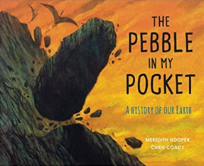 The Secrets of Stonehenge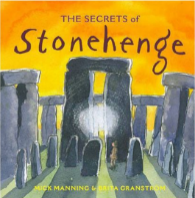 The Steadfast Tin Soldier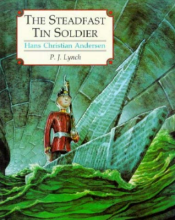 The Robot and the Bluebird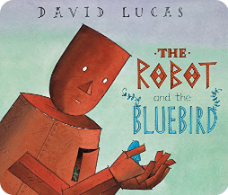 Blue John 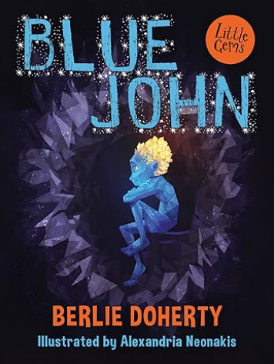 The Tear Thief (f)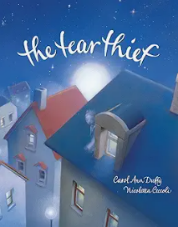 The Language  of Cat (p)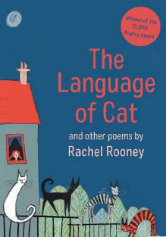 Hermelin: The Detective Mouse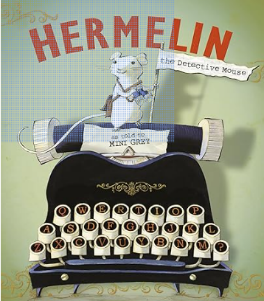 Pie Corbett – The Old Warehouse (pg.132)Earth Shattering Events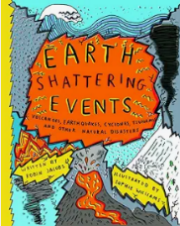 Bob Cox – Colour Your World (pg.43) What is Pink?ThemeStone AgeOvercoming fearLight and DarkEmotional authenticityMoral dilemmasTime family Challenging stereotypesExtreme EarthLiterary form Narrative non-fictionNarrativeNarrativeNarrativePoetryClassic FictionNon-fictionWriting outcomes Information textDiary of a pebbleBook blurbRetell InnovationChristmas Poetry (haiku)RetellLetters writing in rolePoetry (descriptive; figurative language)Biased argumentJob application: tear thief Innovating to create a modern fairytale ‘A Smile Giver’Writing an ‘Unsung Hero Award’Innovation of a warning story Non-chron or Encyclopaedia about volcanoesDiary entryPoetryCompositionYear 3Plan: • discuss writing similar to that which they are planning to write in order to understand and learn from its structure, vocabulary and grammar • plan or say out loud what they are going to write about, including writing based on personal experiences • write down ideas, and/or key words, technical vocabulary and phrases • compose and rehearse sentences orally, including dialogue, developing vocabulary and sentence structure choices (National Curriculum English Appendix 2)Draft and write: • begin to develop the events in a narrative sequence • begin to include language that is more likely to be found in written texts rather than spoken language • include dialogue within story writing and begin to use this to reveal detail about character • use some detail in the description of setting and characters’ feelings or motives • write in a variety of genres and forms, including writing for real purposes and audiences • begin to select and use forms and vocabulary appropriate to the purpose / reader • assemble information on a subject and turn notes into sentences • include the use of devices to organise writing • prepare a range of different forms of poetry to read aloud and perform • write poetry using the features of poetic forms studied • include a structured sequence of events using a range of conjunctions and adverbs (see spag section for detail of year group expectations)• begin to use figurative language • select words for effect from a range provided. When selecting words and phrases for effect, children should be encouraged to consider the needs of the reader and/or the purpose of the text. Reading age-appropriate texts and discussing examples from these will support understanding and application. (see vocabulary / grammar section for detail of year group expectations) • begin to use a variety of sentence structures. When choosing sentence structures, children should be encouraged to consider the effect on their audience. Reading age-appropriate texts and discussing examples from these will support understanding and application. (see vocabulary / grammar section for detail of year group expectations) • ensure relevant details are included in both narrative and non-fiction writing e.g. barn owl, baby barn owl, snowy owl. They crossed a little bridge in a small valley full of tiny things. The eldest princess was too proud to answer. • begin to use paragraphs to group related materialsEvaluate and edit: • proof read for spelling, grammar and punctuation errors • re-read to check that their writing makes sense, that tenses are consistent and that pronouns are used accurately • begin to evaluate and edit the effectiveness of their own and others’ writing and suggest improvements. • begin to propose changes to vocabulary, punctuation, spelling and grammar • read aloud their own writing, to a group or the whole class, using the appropriate intonation and controlling the tone and volume so that the meaning is clear.Year 4Plan: • Discuss writing similar to that which they are planning to write in order to understand and learn from its structure, vocabulary and grammar • discuss ideas for writing, beginning to make personal choices when planning • write down ideas, and/or key words, technical vocabulary and phrases • rehearse sentences orally, including dialogue, developing vocabulary and sentence structure choices (National Curriculum English Appendix 2)Draft and write: • write narratives, developing the detail across the sequence of events • include language that is more likely to be found in written texts rather than spoken language • begin to develop mood and atmosphere, including through dialogue between characters • describe characters both physically and through their actions and speech • include setting descriptions across a text • write in a variety of genre and forms, using the appropriate form / features of the genre for audience and purpose • organise or categorise information based on notes from several sources • in non-narrative material, use simple organisational devices • prepare a range of different forms of poetry to read aloud and perform • write poetry using the features of poetic forms studied • sequence events clearly and show how one event leads to another, using appropriate conjunctions and adverbials (see spag section for detail of year group expectations)• include descriptive detail and figurative language to make writing more vivid • choose words and phrases for effect When selecting words and phrases for effect, children should be encouraged to consider the needs of the reader and/or the purpose of the text. Reading age-appropriate texts and discussing examples from these will support understanding and application. (see vocabulary / grammar section for detail of year group expectations) • begin to explore the effect of different sentence structures in their writing, for example by considering the effect of changing the order of the information on the reader: When choosing sentence structures, children should be encouraged to consider the effect on their audience. Reading age-appropriate texts and discussing examples from these will support understanding and application (see vocabulary / grammar section for detail of year group expectations) • begin to consider the reader when adding detail in both narrative and non-fiction writing• use paragraphs to organise ideas around a theme in non-fiction forms • use adverbials to connect one paragraph to another e.g. The next morning… Every day …But suddenly … • begin to use paragraphs to indicate changes in setting, character and time in a narrativeEvaluate and edit: • proof read for spelling, grammar and punctuation errors • re-read to check that their writing makes sense, that tenses are consistent and that pronouns are used accurately • evaluate and edit the effectiveness of their own and others’ writing and suggest improvements. • propose changes to vocabulary, punctuation, spelling and grammar • read aloud their own writing, to a group or the whole class, using the appropriate intonation and controlling the tone and volume so that the meaning is clearYear 3Plan: • discuss writing similar to that which they are planning to write in order to understand and learn from its structure, vocabulary and grammar • plan or say out loud what they are going to write about, including writing based on personal experiences • write down ideas, and/or key words, technical vocabulary and phrases • compose and rehearse sentences orally, including dialogue, developing vocabulary and sentence structure choices (National Curriculum English Appendix 2)Draft and write: • begin to develop the events in a narrative sequence • begin to include language that is more likely to be found in written texts rather than spoken language • include dialogue within story writing and begin to use this to reveal detail about character • use some detail in the description of setting and characters’ feelings or motives • write in a variety of genres and forms, including writing for real purposes and audiences • begin to select and use forms and vocabulary appropriate to the purpose / reader • assemble information on a subject and turn notes into sentences • include the use of devices to organise writing • prepare a range of different forms of poetry to read aloud and perform • write poetry using the features of poetic forms studied • include a structured sequence of events using a range of conjunctions and adverbs (see spag section for detail of year group expectations)• begin to use figurative language • select words for effect from a range provided. When selecting words and phrases for effect, children should be encouraged to consider the needs of the reader and/or the purpose of the text. Reading age-appropriate texts and discussing examples from these will support understanding and application. (see vocabulary / grammar section for detail of year group expectations) • begin to use a variety of sentence structures. When choosing sentence structures, children should be encouraged to consider the effect on their audience. Reading age-appropriate texts and discussing examples from these will support understanding and application. (see vocabulary / grammar section for detail of year group expectations) • ensure relevant details are included in both narrative and non-fiction writing e.g. barn owl, baby barn owl, snowy owl. They crossed a little bridge in a small valley full of tiny things. The eldest princess was too proud to answer. • begin to use paragraphs to group related materialsEvaluate and edit: • proof read for spelling, grammar and punctuation errors • re-read to check that their writing makes sense, that tenses are consistent and that pronouns are used accurately • begin to evaluate and edit the effectiveness of their own and others’ writing and suggest improvements. • begin to propose changes to vocabulary, punctuation, spelling and grammar • read aloud their own writing, to a group or the whole class, using the appropriate intonation and controlling the tone and volume so that the meaning is clear.Year 4Plan: • Discuss writing similar to that which they are planning to write in order to understand and learn from its structure, vocabulary and grammar • discuss ideas for writing, beginning to make personal choices when planning • write down ideas, and/or key words, technical vocabulary and phrases • rehearse sentences orally, including dialogue, developing vocabulary and sentence structure choices (National Curriculum English Appendix 2)Draft and write: • write narratives, developing the detail across the sequence of events • include language that is more likely to be found in written texts rather than spoken language • begin to develop mood and atmosphere, including through dialogue between characters • describe characters both physically and through their actions and speech • include setting descriptions across a text • write in a variety of genre and forms, using the appropriate form / features of the genre for audience and purpose • organise or categorise information based on notes from several sources • in non-narrative material, use simple organisational devices • prepare a range of different forms of poetry to read aloud and perform • write poetry using the features of poetic forms studied • sequence events clearly and show how one event leads to another, using appropriate conjunctions and adverbials (see spag section for detail of year group expectations)• include descriptive detail and figurative language to make writing more vivid • choose words and phrases for effect When selecting words and phrases for effect, children should be encouraged to consider the needs of the reader and/or the purpose of the text. Reading age-appropriate texts and discussing examples from these will support understanding and application. (see vocabulary / grammar section for detail of year group expectations) • begin to explore the effect of different sentence structures in their writing, for example by considering the effect of changing the order of the information on the reader: When choosing sentence structures, children should be encouraged to consider the effect on their audience. Reading age-appropriate texts and discussing examples from these will support understanding and application (see vocabulary / grammar section for detail of year group expectations) • begin to consider the reader when adding detail in both narrative and non-fiction writing• use paragraphs to organise ideas around a theme in non-fiction forms • use adverbials to connect one paragraph to another e.g. The next morning… Every day …But suddenly … • begin to use paragraphs to indicate changes in setting, character and time in a narrativeEvaluate and edit: • proof read for spelling, grammar and punctuation errors • re-read to check that their writing makes sense, that tenses are consistent and that pronouns are used accurately • evaluate and edit the effectiveness of their own and others’ writing and suggest improvements. • propose changes to vocabulary, punctuation, spelling and grammar • read aloud their own writing, to a group or the whole class, using the appropriate intonation and controlling the tone and volume so that the meaning is clearYear 3Plan: • discuss writing similar to that which they are planning to write in order to understand and learn from its structure, vocabulary and grammar • plan or say out loud what they are going to write about, including writing based on personal experiences • write down ideas, and/or key words, technical vocabulary and phrases • compose and rehearse sentences orally, including dialogue, developing vocabulary and sentence structure choices (National Curriculum English Appendix 2)Draft and write: • begin to develop the events in a narrative sequence • begin to include language that is more likely to be found in written texts rather than spoken language • include dialogue within story writing and begin to use this to reveal detail about character • use some detail in the description of setting and characters’ feelings or motives • write in a variety of genres and forms, including writing for real purposes and audiences • begin to select and use forms and vocabulary appropriate to the purpose / reader • assemble information on a subject and turn notes into sentences • include the use of devices to organise writing • prepare a range of different forms of poetry to read aloud and perform • write poetry using the features of poetic forms studied • include a structured sequence of events using a range of conjunctions and adverbs (see spag section for detail of year group expectations)• begin to use figurative language • select words for effect from a range provided. When selecting words and phrases for effect, children should be encouraged to consider the needs of the reader and/or the purpose of the text. Reading age-appropriate texts and discussing examples from these will support understanding and application. (see vocabulary / grammar section for detail of year group expectations) • begin to use a variety of sentence structures. When choosing sentence structures, children should be encouraged to consider the effect on their audience. Reading age-appropriate texts and discussing examples from these will support understanding and application. (see vocabulary / grammar section for detail of year group expectations) • ensure relevant details are included in both narrative and non-fiction writing e.g. barn owl, baby barn owl, snowy owl. They crossed a little bridge in a small valley full of tiny things. The eldest princess was too proud to answer. • begin to use paragraphs to group related materialsEvaluate and edit: • proof read for spelling, grammar and punctuation errors • re-read to check that their writing makes sense, that tenses are consistent and that pronouns are used accurately • begin to evaluate and edit the effectiveness of their own and others’ writing and suggest improvements. • begin to propose changes to vocabulary, punctuation, spelling and grammar • read aloud their own writing, to a group or the whole class, using the appropriate intonation and controlling the tone and volume so that the meaning is clear.Year 4Plan: • Discuss writing similar to that which they are planning to write in order to understand and learn from its structure, vocabulary and grammar • discuss ideas for writing, beginning to make personal choices when planning • write down ideas, and/or key words, technical vocabulary and phrases • rehearse sentences orally, including dialogue, developing vocabulary and sentence structure choices (National Curriculum English Appendix 2)Draft and write: • write narratives, developing the detail across the sequence of events • include language that is more likely to be found in written texts rather than spoken language • begin to develop mood and atmosphere, including through dialogue between characters • describe characters both physically and through their actions and speech • include setting descriptions across a text • write in a variety of genre and forms, using the appropriate form / features of the genre for audience and purpose • organise or categorise information based on notes from several sources • in non-narrative material, use simple organisational devices • prepare a range of different forms of poetry to read aloud and perform • write poetry using the features of poetic forms studied • sequence events clearly and show how one event leads to another, using appropriate conjunctions and adverbials (see spag section for detail of year group expectations)• include descriptive detail and figurative language to make writing more vivid • choose words and phrases for effect When selecting words and phrases for effect, children should be encouraged to consider the needs of the reader and/or the purpose of the text. Reading age-appropriate texts and discussing examples from these will support understanding and application. (see vocabulary / grammar section for detail of year group expectations) • begin to explore the effect of different sentence structures in their writing, for example by considering the effect of changing the order of the information on the reader: When choosing sentence structures, children should be encouraged to consider the effect on their audience. Reading age-appropriate texts and discussing examples from these will support understanding and application (see vocabulary / grammar section for detail of year group expectations) • begin to consider the reader when adding detail in both narrative and non-fiction writing• use paragraphs to organise ideas around a theme in non-fiction forms • use adverbials to connect one paragraph to another e.g. The next morning… Every day …But suddenly … • begin to use paragraphs to indicate changes in setting, character and time in a narrativeEvaluate and edit: • proof read for spelling, grammar and punctuation errors • re-read to check that their writing makes sense, that tenses are consistent and that pronouns are used accurately • evaluate and edit the effectiveness of their own and others’ writing and suggest improvements. • propose changes to vocabulary, punctuation, spelling and grammar • read aloud their own writing, to a group or the whole class, using the appropriate intonation and controlling the tone and volume so that the meaning is clearYear 3Plan: • discuss writing similar to that which they are planning to write in order to understand and learn from its structure, vocabulary and grammar • plan or say out loud what they are going to write about, including writing based on personal experiences • write down ideas, and/or key words, technical vocabulary and phrases • compose and rehearse sentences orally, including dialogue, developing vocabulary and sentence structure choices (National Curriculum English Appendix 2)Draft and write: • begin to develop the events in a narrative sequence • begin to include language that is more likely to be found in written texts rather than spoken language • include dialogue within story writing and begin to use this to reveal detail about character • use some detail in the description of setting and characters’ feelings or motives • write in a variety of genres and forms, including writing for real purposes and audiences • begin to select and use forms and vocabulary appropriate to the purpose / reader • assemble information on a subject and turn notes into sentences • include the use of devices to organise writing • prepare a range of different forms of poetry to read aloud and perform • write poetry using the features of poetic forms studied • include a structured sequence of events using a range of conjunctions and adverbs (see spag section for detail of year group expectations)• begin to use figurative language • select words for effect from a range provided. When selecting words and phrases for effect, children should be encouraged to consider the needs of the reader and/or the purpose of the text. Reading age-appropriate texts and discussing examples from these will support understanding and application. (see vocabulary / grammar section for detail of year group expectations) • begin to use a variety of sentence structures. When choosing sentence structures, children should be encouraged to consider the effect on their audience. Reading age-appropriate texts and discussing examples from these will support understanding and application. (see vocabulary / grammar section for detail of year group expectations) • ensure relevant details are included in both narrative and non-fiction writing e.g. barn owl, baby barn owl, snowy owl. They crossed a little bridge in a small valley full of tiny things. The eldest princess was too proud to answer. • begin to use paragraphs to group related materialsEvaluate and edit: • proof read for spelling, grammar and punctuation errors • re-read to check that their writing makes sense, that tenses are consistent and that pronouns are used accurately • begin to evaluate and edit the effectiveness of their own and others’ writing and suggest improvements. • begin to propose changes to vocabulary, punctuation, spelling and grammar • read aloud their own writing, to a group or the whole class, using the appropriate intonation and controlling the tone and volume so that the meaning is clear.Year 4Plan: • Discuss writing similar to that which they are planning to write in order to understand and learn from its structure, vocabulary and grammar • discuss ideas for writing, beginning to make personal choices when planning • write down ideas, and/or key words, technical vocabulary and phrases • rehearse sentences orally, including dialogue, developing vocabulary and sentence structure choices (National Curriculum English Appendix 2)Draft and write: • write narratives, developing the detail across the sequence of events • include language that is more likely to be found in written texts rather than spoken language • begin to develop mood and atmosphere, including through dialogue between characters • describe characters both physically and through their actions and speech • include setting descriptions across a text • write in a variety of genre and forms, using the appropriate form / features of the genre for audience and purpose • organise or categorise information based on notes from several sources • in non-narrative material, use simple organisational devices • prepare a range of different forms of poetry to read aloud and perform • write poetry using the features of poetic forms studied • sequence events clearly and show how one event leads to another, using appropriate conjunctions and adverbials (see spag section for detail of year group expectations)• include descriptive detail and figurative language to make writing more vivid • choose words and phrases for effect When selecting words and phrases for effect, children should be encouraged to consider the needs of the reader and/or the purpose of the text. Reading age-appropriate texts and discussing examples from these will support understanding and application. (see vocabulary / grammar section for detail of year group expectations) • begin to explore the effect of different sentence structures in their writing, for example by considering the effect of changing the order of the information on the reader: When choosing sentence structures, children should be encouraged to consider the effect on their audience. Reading age-appropriate texts and discussing examples from these will support understanding and application (see vocabulary / grammar section for detail of year group expectations) • begin to consider the reader when adding detail in both narrative and non-fiction writing• use paragraphs to organise ideas around a theme in non-fiction forms • use adverbials to connect one paragraph to another e.g. The next morning… Every day …But suddenly … • begin to use paragraphs to indicate changes in setting, character and time in a narrativeEvaluate and edit: • proof read for spelling, grammar and punctuation errors • re-read to check that their writing makes sense, that tenses are consistent and that pronouns are used accurately • evaluate and edit the effectiveness of their own and others’ writing and suggest improvements. • propose changes to vocabulary, punctuation, spelling and grammar • read aloud their own writing, to a group or the whole class, using the appropriate intonation and controlling the tone and volume so that the meaning is clearYear 3Plan: • discuss writing similar to that which they are planning to write in order to understand and learn from its structure, vocabulary and grammar • plan or say out loud what they are going to write about, including writing based on personal experiences • write down ideas, and/or key words, technical vocabulary and phrases • compose and rehearse sentences orally, including dialogue, developing vocabulary and sentence structure choices (National Curriculum English Appendix 2)Draft and write: • begin to develop the events in a narrative sequence • begin to include language that is more likely to be found in written texts rather than spoken language • include dialogue within story writing and begin to use this to reveal detail about character • use some detail in the description of setting and characters’ feelings or motives • write in a variety of genres and forms, including writing for real purposes and audiences • begin to select and use forms and vocabulary appropriate to the purpose / reader • assemble information on a subject and turn notes into sentences • include the use of devices to organise writing • prepare a range of different forms of poetry to read aloud and perform • write poetry using the features of poetic forms studied • include a structured sequence of events using a range of conjunctions and adverbs (see spag section for detail of year group expectations)• begin to use figurative language • select words for effect from a range provided. When selecting words and phrases for effect, children should be encouraged to consider the needs of the reader and/or the purpose of the text. Reading age-appropriate texts and discussing examples from these will support understanding and application. (see vocabulary / grammar section for detail of year group expectations) • begin to use a variety of sentence structures. When choosing sentence structures, children should be encouraged to consider the effect on their audience. Reading age-appropriate texts and discussing examples from these will support understanding and application. (see vocabulary / grammar section for detail of year group expectations) • ensure relevant details are included in both narrative and non-fiction writing e.g. barn owl, baby barn owl, snowy owl. They crossed a little bridge in a small valley full of tiny things. The eldest princess was too proud to answer. • begin to use paragraphs to group related materialsEvaluate and edit: • proof read for spelling, grammar and punctuation errors • re-read to check that their writing makes sense, that tenses are consistent and that pronouns are used accurately • begin to evaluate and edit the effectiveness of their own and others’ writing and suggest improvements. • begin to propose changes to vocabulary, punctuation, spelling and grammar • read aloud their own writing, to a group or the whole class, using the appropriate intonation and controlling the tone and volume so that the meaning is clear.Year 4Plan: • Discuss writing similar to that which they are planning to write in order to understand and learn from its structure, vocabulary and grammar • discuss ideas for writing, beginning to make personal choices when planning • write down ideas, and/or key words, technical vocabulary and phrases • rehearse sentences orally, including dialogue, developing vocabulary and sentence structure choices (National Curriculum English Appendix 2)Draft and write: • write narratives, developing the detail across the sequence of events • include language that is more likely to be found in written texts rather than spoken language • begin to develop mood and atmosphere, including through dialogue between characters • describe characters both physically and through their actions and speech • include setting descriptions across a text • write in a variety of genre and forms, using the appropriate form / features of the genre for audience and purpose • organise or categorise information based on notes from several sources • in non-narrative material, use simple organisational devices • prepare a range of different forms of poetry to read aloud and perform • write poetry using the features of poetic forms studied • sequence events clearly and show how one event leads to another, using appropriate conjunctions and adverbials (see spag section for detail of year group expectations)• include descriptive detail and figurative language to make writing more vivid • choose words and phrases for effect When selecting words and phrases for effect, children should be encouraged to consider the needs of the reader and/or the purpose of the text. Reading age-appropriate texts and discussing examples from these will support understanding and application. (see vocabulary / grammar section for detail of year group expectations) • begin to explore the effect of different sentence structures in their writing, for example by considering the effect of changing the order of the information on the reader: When choosing sentence structures, children should be encouraged to consider the effect on their audience. Reading age-appropriate texts and discussing examples from these will support understanding and application (see vocabulary / grammar section for detail of year group expectations) • begin to consider the reader when adding detail in both narrative and non-fiction writing• use paragraphs to organise ideas around a theme in non-fiction forms • use adverbials to connect one paragraph to another e.g. The next morning… Every day …But suddenly … • begin to use paragraphs to indicate changes in setting, character and time in a narrativeEvaluate and edit: • proof read for spelling, grammar and punctuation errors • re-read to check that their writing makes sense, that tenses are consistent and that pronouns are used accurately • evaluate and edit the effectiveness of their own and others’ writing and suggest improvements. • propose changes to vocabulary, punctuation, spelling and grammar • read aloud their own writing, to a group or the whole class, using the appropriate intonation and controlling the tone and volume so that the meaning is clearYear 3Plan: • discuss writing similar to that which they are planning to write in order to understand and learn from its structure, vocabulary and grammar • plan or say out loud what they are going to write about, including writing based on personal experiences • write down ideas, and/or key words, technical vocabulary and phrases • compose and rehearse sentences orally, including dialogue, developing vocabulary and sentence structure choices (National Curriculum English Appendix 2)Draft and write: • begin to develop the events in a narrative sequence • begin to include language that is more likely to be found in written texts rather than spoken language • include dialogue within story writing and begin to use this to reveal detail about character • use some detail in the description of setting and characters’ feelings or motives • write in a variety of genres and forms, including writing for real purposes and audiences • begin to select and use forms and vocabulary appropriate to the purpose / reader • assemble information on a subject and turn notes into sentences • include the use of devices to organise writing • prepare a range of different forms of poetry to read aloud and perform • write poetry using the features of poetic forms studied • include a structured sequence of events using a range of conjunctions and adverbs (see spag section for detail of year group expectations)• begin to use figurative language • select words for effect from a range provided. When selecting words and phrases for effect, children should be encouraged to consider the needs of the reader and/or the purpose of the text. Reading age-appropriate texts and discussing examples from these will support understanding and application. (see vocabulary / grammar section for detail of year group expectations) • begin to use a variety of sentence structures. When choosing sentence structures, children should be encouraged to consider the effect on their audience. Reading age-appropriate texts and discussing examples from these will support understanding and application. (see vocabulary / grammar section for detail of year group expectations) • ensure relevant details are included in both narrative and non-fiction writing e.g. barn owl, baby barn owl, snowy owl. They crossed a little bridge in a small valley full of tiny things. The eldest princess was too proud to answer. • begin to use paragraphs to group related materialsEvaluate and edit: • proof read for spelling, grammar and punctuation errors • re-read to check that their writing makes sense, that tenses are consistent and that pronouns are used accurately • begin to evaluate and edit the effectiveness of their own and others’ writing and suggest improvements. • begin to propose changes to vocabulary, punctuation, spelling and grammar • read aloud their own writing, to a group or the whole class, using the appropriate intonation and controlling the tone and volume so that the meaning is clear.Year 4Plan: • Discuss writing similar to that which they are planning to write in order to understand and learn from its structure, vocabulary and grammar • discuss ideas for writing, beginning to make personal choices when planning • write down ideas, and/or key words, technical vocabulary and phrases • rehearse sentences orally, including dialogue, developing vocabulary and sentence structure choices (National Curriculum English Appendix 2)Draft and write: • write narratives, developing the detail across the sequence of events • include language that is more likely to be found in written texts rather than spoken language • begin to develop mood and atmosphere, including through dialogue between characters • describe characters both physically and through their actions and speech • include setting descriptions across a text • write in a variety of genre and forms, using the appropriate form / features of the genre for audience and purpose • organise or categorise information based on notes from several sources • in non-narrative material, use simple organisational devices • prepare a range of different forms of poetry to read aloud and perform • write poetry using the features of poetic forms studied • sequence events clearly and show how one event leads to another, using appropriate conjunctions and adverbials (see spag section for detail of year group expectations)• include descriptive detail and figurative language to make writing more vivid • choose words and phrases for effect When selecting words and phrases for effect, children should be encouraged to consider the needs of the reader and/or the purpose of the text. Reading age-appropriate texts and discussing examples from these will support understanding and application. (see vocabulary / grammar section for detail of year group expectations) • begin to explore the effect of different sentence structures in their writing, for example by considering the effect of changing the order of the information on the reader: When choosing sentence structures, children should be encouraged to consider the effect on their audience. Reading age-appropriate texts and discussing examples from these will support understanding and application (see vocabulary / grammar section for detail of year group expectations) • begin to consider the reader when adding detail in both narrative and non-fiction writing• use paragraphs to organise ideas around a theme in non-fiction forms • use adverbials to connect one paragraph to another e.g. The next morning… Every day …But suddenly … • begin to use paragraphs to indicate changes in setting, character and time in a narrativeEvaluate and edit: • proof read for spelling, grammar and punctuation errors • re-read to check that their writing makes sense, that tenses are consistent and that pronouns are used accurately • evaluate and edit the effectiveness of their own and others’ writing and suggest improvements. • propose changes to vocabulary, punctuation, spelling and grammar • read aloud their own writing, to a group or the whole class, using the appropriate intonation and controlling the tone and volume so that the meaning is clearGrammarYear 3• use single clause sentences • and multi-clause sentences using coordinating conjunctions  • use some multi-clause sentences using subordinating conjunctions • use the full range of punctuation taught across KS1 to demarcate sentences, including commas in lists and apostrophes for singular possession • use inverted commas to punctuate direct speech • use commas in lists and begin to use them to demarcate clauses • express time, place and cause using conjunctions • begin to expand noun phrases in different ways, for example by adding prepositional phrases • use some features of standard English e.g .because not coz; he did not he done • learn the grammar for Y3 from English Appendix 2 • use the present and past tenses correctly and consistently • use the present perfect form of verbs instead of the simple past • use and understand the grammatical terminology found in English Appendix 2 in discussing their writing and readingYear 4• use single clause sentences • and multi-clause sentences using coordinating conjunctions • and multi-clause sentences using subordinating conjunctions • use the full range of punctuation taught across KS1 to demarcate sentences, including commas in lists and apostrophes for singular possession • use inverted commas and other punctuation to indicate direct speech i.e. a comma after the reporting clause; end punctuation within inverted commas • use a new line for a new speaker when writing direct speech • use apostrophes to mark plural possession e.g. the girls’ names Polar bears’ fat keeps them warm in the sea. • use commas to demarcate items in a list, clauses, and phrases • express time, place and cause using conjunctions • use fronted adverbials • use commas after fronted adverbials• use a variety of expanded noun phrases • use Standard English forms for verb inflections instead of local spoken forms e.g. we were instead of we was, or I did instead of I done • learn the grammar for Y4 from English Appendix 2 • maintain the use of the present and past tenses correctly and consistently • use the present perfect form of verbs in contrast to the past tense • select appropriate pronoun or noun within and across sentences to aid cohesion and avoid repetition • use and understand the grammatical terminology found in English Appendix 2 in discussing their writingYear 3• use single clause sentences • and multi-clause sentences using coordinating conjunctions  • use some multi-clause sentences using subordinating conjunctions • use the full range of punctuation taught across KS1 to demarcate sentences, including commas in lists and apostrophes for singular possession • use inverted commas to punctuate direct speech • use commas in lists and begin to use them to demarcate clauses • express time, place and cause using conjunctions • begin to expand noun phrases in different ways, for example by adding prepositional phrases • use some features of standard English e.g .because not coz; he did not he done • learn the grammar for Y3 from English Appendix 2 • use the present and past tenses correctly and consistently • use the present perfect form of verbs instead of the simple past • use and understand the grammatical terminology found in English Appendix 2 in discussing their writing and readingYear 4• use single clause sentences • and multi-clause sentences using coordinating conjunctions • and multi-clause sentences using subordinating conjunctions • use the full range of punctuation taught across KS1 to demarcate sentences, including commas in lists and apostrophes for singular possession • use inverted commas and other punctuation to indicate direct speech i.e. a comma after the reporting clause; end punctuation within inverted commas • use a new line for a new speaker when writing direct speech • use apostrophes to mark plural possession e.g. the girls’ names Polar bears’ fat keeps them warm in the sea. • use commas to demarcate items in a list, clauses, and phrases • express time, place and cause using conjunctions • use fronted adverbials • use commas after fronted adverbials• use a variety of expanded noun phrases • use Standard English forms for verb inflections instead of local spoken forms e.g. we were instead of we was, or I did instead of I done • learn the grammar for Y4 from English Appendix 2 • maintain the use of the present and past tenses correctly and consistently • use the present perfect form of verbs in contrast to the past tense • select appropriate pronoun or noun within and across sentences to aid cohesion and avoid repetition • use and understand the grammatical terminology found in English Appendix 2 in discussing their writingYear 3• use single clause sentences • and multi-clause sentences using coordinating conjunctions  • use some multi-clause sentences using subordinating conjunctions • use the full range of punctuation taught across KS1 to demarcate sentences, including commas in lists and apostrophes for singular possession • use inverted commas to punctuate direct speech • use commas in lists and begin to use them to demarcate clauses • express time, place and cause using conjunctions • begin to expand noun phrases in different ways, for example by adding prepositional phrases • use some features of standard English e.g .because not coz; he did not he done • learn the grammar for Y3 from English Appendix 2 • use the present and past tenses correctly and consistently • use the present perfect form of verbs instead of the simple past • use and understand the grammatical terminology found in English Appendix 2 in discussing their writing and readingYear 4• use single clause sentences • and multi-clause sentences using coordinating conjunctions • and multi-clause sentences using subordinating conjunctions • use the full range of punctuation taught across KS1 to demarcate sentences, including commas in lists and apostrophes for singular possession • use inverted commas and other punctuation to indicate direct speech i.e. a comma after the reporting clause; end punctuation within inverted commas • use a new line for a new speaker when writing direct speech • use apostrophes to mark plural possession e.g. the girls’ names Polar bears’ fat keeps them warm in the sea. • use commas to demarcate items in a list, clauses, and phrases • express time, place and cause using conjunctions • use fronted adverbials • use commas after fronted adverbials• use a variety of expanded noun phrases • use Standard English forms for verb inflections instead of local spoken forms e.g. we were instead of we was, or I did instead of I done • learn the grammar for Y4 from English Appendix 2 • maintain the use of the present and past tenses correctly and consistently • use the present perfect form of verbs in contrast to the past tense • select appropriate pronoun or noun within and across sentences to aid cohesion and avoid repetition • use and understand the grammatical terminology found in English Appendix 2 in discussing their writingYear 3• use single clause sentences • and multi-clause sentences using coordinating conjunctions  • use some multi-clause sentences using subordinating conjunctions • use the full range of punctuation taught across KS1 to demarcate sentences, including commas in lists and apostrophes for singular possession • use inverted commas to punctuate direct speech • use commas in lists and begin to use them to demarcate clauses • express time, place and cause using conjunctions • begin to expand noun phrases in different ways, for example by adding prepositional phrases • use some features of standard English e.g .because not coz; he did not he done • learn the grammar for Y3 from English Appendix 2 • use the present and past tenses correctly and consistently • use the present perfect form of verbs instead of the simple past • use and understand the grammatical terminology found in English Appendix 2 in discussing their writing and readingYear 4• use single clause sentences • and multi-clause sentences using coordinating conjunctions • and multi-clause sentences using subordinating conjunctions • use the full range of punctuation taught across KS1 to demarcate sentences, including commas in lists and apostrophes for singular possession • use inverted commas and other punctuation to indicate direct speech i.e. a comma after the reporting clause; end punctuation within inverted commas • use a new line for a new speaker when writing direct speech • use apostrophes to mark plural possession e.g. the girls’ names Polar bears’ fat keeps them warm in the sea. • use commas to demarcate items in a list, clauses, and phrases • express time, place and cause using conjunctions • use fronted adverbials • use commas after fronted adverbials• use a variety of expanded noun phrases • use Standard English forms for verb inflections instead of local spoken forms e.g. we were instead of we was, or I did instead of I done • learn the grammar for Y4 from English Appendix 2 • maintain the use of the present and past tenses correctly and consistently • use the present perfect form of verbs in contrast to the past tense • select appropriate pronoun or noun within and across sentences to aid cohesion and avoid repetition • use and understand the grammatical terminology found in English Appendix 2 in discussing their writingYear 3• use single clause sentences • and multi-clause sentences using coordinating conjunctions  • use some multi-clause sentences using subordinating conjunctions • use the full range of punctuation taught across KS1 to demarcate sentences, including commas in lists and apostrophes for singular possession • use inverted commas to punctuate direct speech • use commas in lists and begin to use them to demarcate clauses • express time, place and cause using conjunctions • begin to expand noun phrases in different ways, for example by adding prepositional phrases • use some features of standard English e.g .because not coz; he did not he done • learn the grammar for Y3 from English Appendix 2 • use the present and past tenses correctly and consistently • use the present perfect form of verbs instead of the simple past • use and understand the grammatical terminology found in English Appendix 2 in discussing their writing and readingYear 4• use single clause sentences • and multi-clause sentences using coordinating conjunctions • and multi-clause sentences using subordinating conjunctions • use the full range of punctuation taught across KS1 to demarcate sentences, including commas in lists and apostrophes for singular possession • use inverted commas and other punctuation to indicate direct speech i.e. a comma after the reporting clause; end punctuation within inverted commas • use a new line for a new speaker when writing direct speech • use apostrophes to mark plural possession e.g. the girls’ names Polar bears’ fat keeps them warm in the sea. • use commas to demarcate items in a list, clauses, and phrases • express time, place and cause using conjunctions • use fronted adverbials • use commas after fronted adverbials• use a variety of expanded noun phrases • use Standard English forms for verb inflections instead of local spoken forms e.g. we were instead of we was, or I did instead of I done • learn the grammar for Y4 from English Appendix 2 • maintain the use of the present and past tenses correctly and consistently • use the present perfect form of verbs in contrast to the past tense • select appropriate pronoun or noun within and across sentences to aid cohesion and avoid repetition • use and understand the grammatical terminology found in English Appendix 2 in discussing their writingYear 3• use single clause sentences • and multi-clause sentences using coordinating conjunctions  • use some multi-clause sentences using subordinating conjunctions • use the full range of punctuation taught across KS1 to demarcate sentences, including commas in lists and apostrophes for singular possession • use inverted commas to punctuate direct speech • use commas in lists and begin to use them to demarcate clauses • express time, place and cause using conjunctions • begin to expand noun phrases in different ways, for example by adding prepositional phrases • use some features of standard English e.g .because not coz; he did not he done • learn the grammar for Y3 from English Appendix 2 • use the present and past tenses correctly and consistently • use the present perfect form of verbs instead of the simple past • use and understand the grammatical terminology found in English Appendix 2 in discussing their writing and readingYear 4• use single clause sentences • and multi-clause sentences using coordinating conjunctions • and multi-clause sentences using subordinating conjunctions • use the full range of punctuation taught across KS1 to demarcate sentences, including commas in lists and apostrophes for singular possession • use inverted commas and other punctuation to indicate direct speech i.e. a comma after the reporting clause; end punctuation within inverted commas • use a new line for a new speaker when writing direct speech • use apostrophes to mark plural possession e.g. the girls’ names Polar bears’ fat keeps them warm in the sea. • use commas to demarcate items in a list, clauses, and phrases • express time, place and cause using conjunctions • use fronted adverbials • use commas after fronted adverbials• use a variety of expanded noun phrases • use Standard English forms for verb inflections instead of local spoken forms e.g. we were instead of we was, or I did instead of I done • learn the grammar for Y4 from English Appendix 2 • maintain the use of the present and past tenses correctly and consistently • use the present perfect form of verbs in contrast to the past tense • select appropriate pronoun or noun within and across sentences to aid cohesion and avoid repetition • use and understand the grammatical terminology found in English Appendix 2 in discussing their writingHandwritingYear 3• begin to use the diagonal and horizontal strokes that are needed to join letters and understand which letters, when adjacent to one another, are best left un-joined • increase the legibility, consistency and quality of handwriting e.g. by ensuring that the down strokes of letters are parallel and equidistant; that lines of writing are spaced sufficiently so that the ascenders and descenders of letters do not touchYear 4• secure the use of the diagonal and horizontal strokes that are needed to join letters and understand which letters, when adjacent to one another, are best left un-joined • increase the legibility, consistency and quality of handwriting e.g. by ensuring that the down strokes of letters are parallel and equidistant; that lines of writing are spaced sufficiently so that the ascenders and descenders of letters do not touchYear 3• begin to use the diagonal and horizontal strokes that are needed to join letters and understand which letters, when adjacent to one another, are best left un-joined • increase the legibility, consistency and quality of handwriting e.g. by ensuring that the down strokes of letters are parallel and equidistant; that lines of writing are spaced sufficiently so that the ascenders and descenders of letters do not touchYear 4• secure the use of the diagonal and horizontal strokes that are needed to join letters and understand which letters, when adjacent to one another, are best left un-joined • increase the legibility, consistency and quality of handwriting e.g. by ensuring that the down strokes of letters are parallel and equidistant; that lines of writing are spaced sufficiently so that the ascenders and descenders of letters do not touchYear 3• begin to use the diagonal and horizontal strokes that are needed to join letters and understand which letters, when adjacent to one another, are best left un-joined • increase the legibility, consistency and quality of handwriting e.g. by ensuring that the down strokes of letters are parallel and equidistant; that lines of writing are spaced sufficiently so that the ascenders and descenders of letters do not touchYear 4• secure the use of the diagonal and horizontal strokes that are needed to join letters and understand which letters, when adjacent to one another, are best left un-joined • increase the legibility, consistency and quality of handwriting e.g. by ensuring that the down strokes of letters are parallel and equidistant; that lines of writing are spaced sufficiently so that the ascenders and descenders of letters do not touchYear 3• begin to use the diagonal and horizontal strokes that are needed to join letters and understand which letters, when adjacent to one another, are best left un-joined • increase the legibility, consistency and quality of handwriting e.g. by ensuring that the down strokes of letters are parallel and equidistant; that lines of writing are spaced sufficiently so that the ascenders and descenders of letters do not touchYear 4• secure the use of the diagonal and horizontal strokes that are needed to join letters and understand which letters, when adjacent to one another, are best left un-joined • increase the legibility, consistency and quality of handwriting e.g. by ensuring that the down strokes of letters are parallel and equidistant; that lines of writing are spaced sufficiently so that the ascenders and descenders of letters do not touchYear 3• begin to use the diagonal and horizontal strokes that are needed to join letters and understand which letters, when adjacent to one another, are best left un-joined • increase the legibility, consistency and quality of handwriting e.g. by ensuring that the down strokes of letters are parallel and equidistant; that lines of writing are spaced sufficiently so that the ascenders and descenders of letters do not touchYear 4• secure the use of the diagonal and horizontal strokes that are needed to join letters and understand which letters, when adjacent to one another, are best left un-joined • increase the legibility, consistency and quality of handwriting e.g. by ensuring that the down strokes of letters are parallel and equidistant; that lines of writing are spaced sufficiently so that the ascenders and descenders of letters do not touchYear 3• begin to use the diagonal and horizontal strokes that are needed to join letters and understand which letters, when adjacent to one another, are best left un-joined • increase the legibility, consistency and quality of handwriting e.g. by ensuring that the down strokes of letters are parallel and equidistant; that lines of writing are spaced sufficiently so that the ascenders and descenders of letters do not touchYear 4• secure the use of the diagonal and horizontal strokes that are needed to join letters and understand which letters, when adjacent to one another, are best left un-joined • increase the legibility, consistency and quality of handwriting e.g. by ensuring that the down strokes of letters are parallel and equidistant; that lines of writing are spaced sufficiently so that the ascenders and descenders of letters do not touchTranscriptionYear 3• write from memory simple sentences, dictated by the teacher, that include words and punctuation taught so far • use the first two or three letters of a word to check its spelling in a dictionary • spell most words relating to the statements from previous year groups correctly, after independent proof-reading • spell some words relating to the Y3/4 curriculum statements and word lists correctly, after independent proof-readingYear 4• write from memory simple sentences, dictated by the teacher, that include words and punctuation taught so far • use the first two or three letters of a word to check its spelling in a dictionary • spell most words relating to the statements from previous year groups correctly, after independent proof-reading • spell most words relating to the Y3/4 curriculum statements and word lists correctly, after independent proof-readingYear 3• write from memory simple sentences, dictated by the teacher, that include words and punctuation taught so far • use the first two or three letters of a word to check its spelling in a dictionary • spell most words relating to the statements from previous year groups correctly, after independent proof-reading • spell some words relating to the Y3/4 curriculum statements and word lists correctly, after independent proof-readingYear 4• write from memory simple sentences, dictated by the teacher, that include words and punctuation taught so far • use the first two or three letters of a word to check its spelling in a dictionary • spell most words relating to the statements from previous year groups correctly, after independent proof-reading • spell most words relating to the Y3/4 curriculum statements and word lists correctly, after independent proof-readingYear 3• write from memory simple sentences, dictated by the teacher, that include words and punctuation taught so far • use the first two or three letters of a word to check its spelling in a dictionary • spell most words relating to the statements from previous year groups correctly, after independent proof-reading • spell some words relating to the Y3/4 curriculum statements and word lists correctly, after independent proof-readingYear 4• write from memory simple sentences, dictated by the teacher, that include words and punctuation taught so far • use the first two or three letters of a word to check its spelling in a dictionary • spell most words relating to the statements from previous year groups correctly, after independent proof-reading • spell most words relating to the Y3/4 curriculum statements and word lists correctly, after independent proof-readingYear 3• write from memory simple sentences, dictated by the teacher, that include words and punctuation taught so far • use the first two or three letters of a word to check its spelling in a dictionary • spell most words relating to the statements from previous year groups correctly, after independent proof-reading • spell some words relating to the Y3/4 curriculum statements and word lists correctly, after independent proof-readingYear 4• write from memory simple sentences, dictated by the teacher, that include words and punctuation taught so far • use the first two or three letters of a word to check its spelling in a dictionary • spell most words relating to the statements from previous year groups correctly, after independent proof-reading • spell most words relating to the Y3/4 curriculum statements and word lists correctly, after independent proof-readingYear 3• write from memory simple sentences, dictated by the teacher, that include words and punctuation taught so far • use the first two or three letters of a word to check its spelling in a dictionary • spell most words relating to the statements from previous year groups correctly, after independent proof-reading • spell some words relating to the Y3/4 curriculum statements and word lists correctly, after independent proof-readingYear 4• write from memory simple sentences, dictated by the teacher, that include words and punctuation taught so far • use the first two or three letters of a word to check its spelling in a dictionary • spell most words relating to the statements from previous year groups correctly, after independent proof-reading • spell most words relating to the Y3/4 curriculum statements and word lists correctly, after independent proof-readingYear 3• write from memory simple sentences, dictated by the teacher, that include words and punctuation taught so far • use the first two or three letters of a word to check its spelling in a dictionary • spell most words relating to the statements from previous year groups correctly, after independent proof-reading • spell some words relating to the Y3/4 curriculum statements and word lists correctly, after independent proof-readingYear 4• write from memory simple sentences, dictated by the teacher, that include words and punctuation taught so far • use the first two or three letters of a word to check its spelling in a dictionary • spell most words relating to the statements from previous year groups correctly, after independent proof-reading • spell most words relating to the Y3/4 curriculum statements and word lists correctly, after independent proof-readingCross curricular reference Stone AgeRocks and SoilsEuropeIron AgeForces and MagnetsEurope and Local StudyElectricityRoman EmpirePlantsVolcanoesLiving things and their Habitats